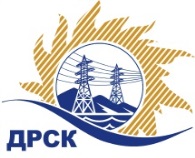 Акционерное Общество«Дальневосточная распределительная сетевая компания»ПРОТОКОЛ № 142/УКС-Рзаседания Закупочной комиссии по конкурсу в электронной форме, участниками которого могут быть только субъекты малого и среднего предпринимательства на право заключения договора  «Мероприятия по строительству и реконструкции  электрических сетей до 10 кВ для  технологического присоединения потребителей  (в том числе ПИР)  на территории обслуживания СП "ПЦЭС"  филиала «Приморские ЭС», закупка 123 раздел 2.1.1  ГКПЗ 2019 г.СПОСОБ И ПРЕДМЕТ ЗАКУПКИ: Конкурс в электронной форме, участниками которого могут быть только субъекты малого и среднего предпринимательства на право заключения договора  «Мероприятия по строительству и реконструкции  электрических сетей до 10 кВ для  технологического присоединения потребителей  (в том числе ПИР)  на территории обслуживания СП "ПЦЭС"  филиала «Приморские ЭС», закупка 123КОЛИЧЕСТВО ПОДАННЫХ ЗАЯВОК НА УЧАСТИЕ В ЗАКУПКЕ: 5 (пять) заявок.КОЛИЧЕСТВО ОТКЛОНЕННЫХ ЗАЯВОК: 1 (одна) заявок.ВОПРОСЫ, ВЫНОСИМЫЕ НА РАССМОТРЕНИЕ ЗАКУПОЧНОЙ КОМИССИИ: О рассмотрении результатов оценки вторых частей заявок.О признании заявок соответствующими условиям Документации о закупке о закупке по результатам рассмотрения вторых частей заявок.РЕШИЛИ:ВОПРОС № 1 « О рассмотрении результатов оценки первых частей заявок»Признать объем полученной информации достаточным для принятия решения.Принять к рассмотрению вторые части заявок следующих участников:ВОПРОС № 2 «О признании заявок соответствующими условиям Документации о закупке по результатам рассмотрения вторых частей заявок»Признать   вторые части заявок   следующих Участников:удовлетворяющими по существу условиям Документации о закупке и принять их к дальнейшему рассмотрению.Исп. Ирдуганова И.Н.Тел. 397-147г. Благовещенск«26»  02_  2019 г.Порядковый номер заявки (идентификационный номер)Дата и время регистрации заявки1631220.12.2018 01:261632520.12.2018 05:371878927.12.2018 23:301884528.12.2018 07:381905828.12.2018 15:23Наименование, адрес и ИНН Участника и/или его идентификационный номерДата и время регистрации заявкиДата и время внесения изменений в заявку16312 ООО «УЭМ»20.12.2018 01:2611.02.2019 06:5616325 ООО «Востокэнергосервис»20.12.2018 05:3711.02.2019 06:3818789 ООО «Техцентр»27.12.2018 23:3027.12.2018 23:3819058  ООО «Эрланг»28.12.2018 15:2311.02.2019 04:21Наименование, адрес и ИНН Участника и/или его идентификационный номерДата и время регистрации заявкиДата и время внесения изменений в заявку16312 ООО «УЭМ»20.12.2018 01:2611.02.2019 06:5616325 ООО «Востокэнергосервис»20.12.2018 05:3711.02.2019 06:3818789 ООО «Техцентр»27.12.2018 23:3027.12.2018 23:3819058  ООО «Эрланг»28.12.2018 15:2311.02.2019 04:21Секретарь Закупочной комиссии  ____________________М.Г. Елисеева